OBJEDNÁVKAČíslo objednávky: 7/2019Ze dne: 2562019Objednatel:Ředitelství silnic a dálnic ČR ssÚD 7 PodivínBankovní spojení: ČNBTato objednávka je uzavírána na základě „Rámcové smlouvy o provedení menších stavebních prací" uzavřené mezi Objednatelem a Zhotovitelem dne 6. 6.2019, číslo Smlouvy 29ZA002181 (dále jen „Smlouva”) a po jejím potvrzení Zhotovitelem zavazuje obě Smluvní strany ke splnění Smlouvou a touto objednávkou stanovených závazků. Místo dodání: m km 17,462/KRPB-11-7/DNPO-2018-KAN/Kontaktní osoba Objednatele: xxxxxxxxxxxxxxxxxxxxxxFakturujte: Ředitelství silnic a dálnic ČR, SSÚD 7, Bratislavská 867,691 45 PodivínObchodní a platební podmínky: Upravuje Smlouva.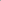 Objednáváme u Vás: oprava krajnice,žlaby, přídlažba, , pachatel známýLhůta pro dokončení díla: 31.10.2019Stupeň eskalace: Nehrozí nebezpečí z prodlení, zahájení prací Zhotovitelem do 3 kalendářních dnů od účinnosti objednávkyCelkoví hodnota objednávky v Kč bez DPH / s DPH: 36 284,443 904,--V případě akceptace objednávky Objednatele Zhotovitel objednávku písemně potvrdí prostřednictvím e-mailu zaslaného do e-mailové schránky Objednatele, ze které mu byla doručena tato objednávka (Miroslavavesely@rsd.cz).V Podivíně dne 25. 6. 2019Za Objednatele: xxxxxxxxxxxxxxxxxxxxx 7Podpis oprávněné osoby:Číslo účtu:xxxxxxxxxxxxxxxxxxxxxxxxIČO:65993390DIČ:Zhotovitel:CZ65993390Obchodní jméno:JEREX a.s.Adresa:Příkop 4,602 OO BrnoIČO:25511581DIČ:CZ25511581